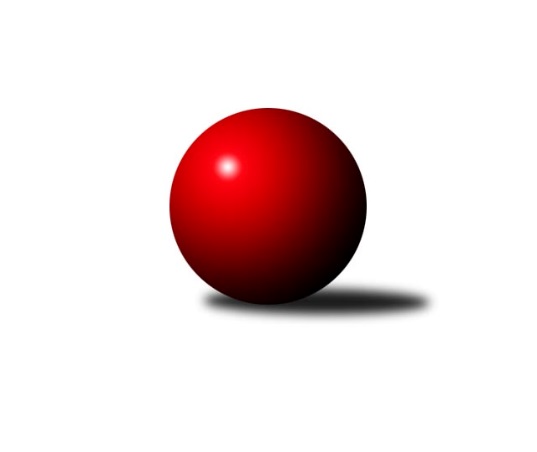 Č.16Ročník 2021/2022	20.3.2022Nejlepšího výkonu v tomto kole: 1576 dosáhlo družstvo: TJ Lomnice EKrajská soutěž 1.třídy KV 2021/2022Výsledky 16. kolaSouhrnný přehled výsledků:TJ Lomnice E	- Kuželky Aš E	10:2	1576:1527		19.3.So.Útvina B	- TJ Šabina B	8:4	1515:1511		19.3.Kuželky Aš D	- Loko Cheb D 	8:4	1567:1490		19.3.Kuželky Ji.Hazlov C	- Kuželky Aš F	10:2	1542:1409		20.3.Tabulka družstev:	1.	TJ Lomnice E	14	12	0	2	122 : 46 	 	 1584	24	2.	Kuželky Aš E	14	11	0	3	128 : 40 	 	 1591	22	3.	TJ Lomnice F	14	10	2	2	111 : 57 	 	 1546	22	4.	Kuželky Aš D	15	8	1	6	105 : 75 	 	 1520	17	5.	So.Útvina B	14	7	1	6	76 : 92 	 	 1509	15	6.	TJ Šabina B	15	5	0	10	77 : 103 	 	 1454	10	7.	Kuželky Ji.Hazlov C	14	5	0	9	67 : 101 	 	 1478	10	8.	Loko Cheb D	14	4	0	10	62 : 106 	 	 1420	8	9.	Kuželky Aš F	14	0	0	14	20 : 148 	 	 1354	0Podrobné výsledky kola:	 TJ Lomnice E	1576	10:2	1527	Kuželky Aš E	Iva Knesplová Koubková	 	 207 	 196 		403 	 2:0 	 402 	 	204 	 198		František Mazák ml.	Soňa Šimáčková	 	 194 	 204 		398 	 2:0 	 373 	 	192 	 181		Radovan Duhai	Klára Egererová	 	 184 	 200 		384 	 2:0 	 351 	 	191 	 160		Vladimír Míšanek	Petra Prouzová	 	 199 	 192 		391 	 0:2 	 401 	 	201 	 200		František Mazák st.rozhodčí: Kožíšek LubošNejlepší výkon utkání: 403 - Iva Knesplová Koubková	 So.Útvina B	1515	8:4	1511	TJ Šabina B	Jaroslav Palán	 	 180 	 207 		387 	 2:0 	 340 	 	183 	 157		Michaela Pešková	Pavel Sýkora	 	 166 	 190 		356 	 0:2 	 366 	 	182 	 184		Aleš Lenomar	Filip Kalina	 	 185 	 187 		372 	 2:0 	 365 	 	179 	 186		Patricia Bláhová	Karel Pejšek	 	 210 	 190 		400 	 0:2 	 440 	 	232 	 208		Stanislav Květoňrozhodčí: Josef ČervenkaNejlepší výkon utkání: 440 - Stanislav Květoň	 Kuželky Aš D	1567	8:4	1490	Loko Cheb D 	Václav Buďka	 	 197 	 197 		394 	 2:0 	 361 	 	180 	 181		Jiří Čížek	Anna Davídková	 	 197 	 196 		393 	 0:2 	 394 	 	194 	 200		Jiří Vácha	Milada Viewegová	 	 208 	 190 		398 	 2:0 	 323 	 	148 	 175		Yvona Mašková	František Repčík	 	 175 	 207 		382 	 0:2 	 412 	 	206 	 206		Adolf Klepáčekrozhodčí: Milada ViewegováNejlepší výkon utkání: 412 - Adolf Klepáček	 Kuželky Ji.Hazlov C	1542	10:2	1409	Kuželky Aš F	Jan Bartoš	 	 206 	 191 		397 	 2:0 	 350 	 	177 	 173		Libor Grüner	Tomáš Tuček *1	 	 192 	 200 		392 	 2:0 	 337 	 	169 	 168		Jan Doskočil	Miloš Peka	 	 195 	 200 		395 	 2:0 	 306 	 	133 	 173		Ivana Grünerová	Veronika Fantová	 	 174 	 184 		358 	 0:2 	 416 	 	198 	 218		Václav Viewegrozhodčí: Norbert Schneiderstřídání: *1 od 51. hodu Ludmila HarazinováNejlepší výkon utkání: 416 - Václav ViewegPořadí jednotlivců:	jméno hráče	družstvo	celkem	plné	dorážka	chyby	poměr kuž.	Maximum	1.	Stanislav Květoň 	TJ Šabina B	418.53	290.7	127.8	9.2	5/5	(444)	2.	Adolf Klepáček 	Loko Cheb D 	415.23	288.6	126.6	6.6	5/5	(437)	3.	Petra Prouzová 	TJ Lomnice E	414.75	290.4	124.3	7.8	6/6	(444)	4.	František Mazák  ml.	Kuželky Aš E	412.96	290.5	122.4	6.6	4/6	(474)	5.	František Mazák  st.	Kuželky Aš E	408.38	295.6	112.8	11.8	6/6	(474)	6.	Ludvík Maňák 	TJ Lomnice F	408.17	288.1	120.0	8.4	4/6	(430)	7.	Václav Vieweg 	Kuželky Aš F	404.45	285.5	119.0	7.5	5/6	(433)	8.	Marie Hertelová 	Kuželky Aš D	404.06	290.3	113.7	9.9	5/6	(423)	9.	Jiří Kubínek 	So.Útvina B	403.35	287.0	116.4	8.6	5/5	(442)	10.	Silva Trousilová 	TJ Lomnice E	400.71	278.9	121.8	9.9	4/6	(453)	11.	Karel Pejšek 	So.Útvina B	395.47	283.8	111.6	12.3	5/5	(435)	12.	Iva Knesplová Koubková 	TJ Lomnice E	395.06	274.1	120.9	7.1	6/6	(426)	13.	Radovan Duhai 	Kuželky Aš E	393.00	277.6	115.4	11.4	6/6	(437)	14.	Jaroslav Palán 	So.Útvina B	392.47	273.5	119.0	10.9	5/5	(446)	15.	Jan Bartoš 	Kuželky Ji.Hazlov C	391.78	273.1	118.7	10.7	5/6	(426)	16.	Rudolf Schimmer 	TJ Lomnice F	387.90	275.7	112.2	10.1	6/6	(423)	17.	Miloš Peka 	Kuželky Ji.Hazlov C	380.92	275.4	105.5	13.9	6/6	(414)	18.	Vladimír Míšanek 	Kuželky Aš E	378.46	278.2	100.3	14.3	6/6	(423)	19.	František Repčík 	Kuželky Aš D	376.77	263.3	113.4	11.7	5/6	(419)	20.	Daniel Furch 	TJ Lomnice F	375.70	279.6	96.1	12.4	5/6	(396)	21.	Ladislav Litvák 	TJ Lomnice F	374.64	274.4	100.2	13.3	6/6	(404)	22.	Jiří Plavec 	Kuželky Aš D	372.19	270.5	101.7	11.3	6/6	(410)	23.	Luboš Kožíšek 	TJ Lomnice E	371.40	268.0	103.4	15.0	5/6	(413)	24.	Ludmila Harazinová 	Kuželky Ji.Hazlov C	367.92	270.8	97.1	13.9	6/6	(406)	25.	Anna Davídková 	Kuželky Aš D	366.56	260.6	105.9	13.4	4/6	(393)	26.	Pavel Feksa 	Loko Cheb D 	358.75	259.3	99.5	10.8	4/5	(425)	27.	Yvona Mašková 	Loko Cheb D 	355.81	262.0	93.8	16.2	4/5	(391)	28.	Pavel Sýkora 	So.Útvina B	349.00	257.9	91.1	14.3	4/5	(393)	29.	Aleš Lenomar 	TJ Šabina B	347.73	259.0	88.7	17.2	5/5	(379)	30.	Patricia Bláhová 	TJ Šabina B	347.23	254.0	93.2	15.0	5/5	(401)	31.	Františka Pokorná 	Kuželky Aš F	334.81	255.6	79.3	20.9	4/6	(363)	32.	Jan Doskočil 	Kuželky Aš F	333.74	245.9	87.9	18.6	5/6	(365)	33.	Michaela Pešková 	TJ Šabina B	331.35	240.2	91.2	15.6	5/5	(353)	34.	Josef Jančula 	Loko Cheb D 	316.48	233.5	83.0	18.9	5/5	(364)	35.	Libor Grüner 	Kuželky Aš F	314.80	223.3	91.5	19.1	5/6	(350)	36.	Ivana Grünerová 	Kuželky Aš F	311.29	231.5	79.7	17.4	6/6	(365)		Michal Hric 	Loko Cheb D 	423.50	286.0	137.5	6.5	1/5	(434)		Klára Egererová 	TJ Lomnice E	409.73	285.1	124.6	11.3	3/6	(432)		František Mazák  nejml.	Kuželky Aš E	409.33	283.3	126.0	8.3	3/6	(439)		Jiří Vácha 	Loko Cheb D 	404.00	277.0	127.0	8.5	2/5	(414)		Roman Bláha 	TJ Šabina B	397.00	291.5	105.5	11.0	2/5	(420)		Václav Buďka 	Kuželky Aš D	394.78	283.8	110.9	9.6	3/6	(414)		František Burian 	TJ Lomnice F	390.14	277.4	112.8	11.0	3/6	(423)		Soňa Šimáčková 	TJ Lomnice E	381.50	262.9	118.6	5.6	2/6	(412)		Michal Tuček 	Kuželky Ji.Hazlov C	380.00	292.0	88.0	16.0	1/6	(380)		Jiří Beneš 	TJ Šabina B	376.00	271.8	104.2	14.2	3/5	(396)		Filip Kalina 	So.Útvina B	375.00	264.3	110.7	9.3	1/5	(386)		Milada Viewegová 	Kuželky Aš D	372.27	284.5	87.8	16.3	3/6	(398)		František Krátký 	TJ Lomnice F	368.50	275.0	93.5	18.0	1/6	(376)		Tomáš Tuček 	Kuželky Ji.Hazlov C	362.78	270.8	92.0	17.2	3/6	(415)		Jiří Čížek 	Loko Cheb D 	362.33	274.9	87.4	16.3	3/5	(415)		Jaroslav Bendák 	TJ Lomnice F	356.50	272.5	84.0	17.0	2/6	(378)		Veronika Fantová 	Kuželky Ji.Hazlov C	354.75	255.5	99.3	12.4	2/6	(366)		Pavel Pokorný 	Loko Cheb D 	353.75	261.6	92.2	17.0	3/5	(399)		Jitka Červenková 	So.Útvina B	348.50	266.5	82.0	17.0	2/5	(368)		Václav Basl 	TJ Lomnice E	344.00	269.0	75.0	19.0	1/6	(344)		Karel Drozd 	So.Útvina B	328.50	243.0	85.5	20.5	1/5	(339)		Martin Michalec 	So.Útvina B	314.00	240.0	74.0	23.0	1/5	(314)		Vlasta Peková 	Kuželky Ji.Hazlov C	309.00	238.5	70.5	23.0	2/6	(317)		Pavel Pešek 	TJ Šabina B	285.67	216.3	69.3	24.7	3/5	(295)		Marie Kovářová 	Kuželky Aš F	240.00	177.0	63.0	24.0	1/6	(240)Sportovně technické informace:Starty náhradníků:registrační číslo	jméno a příjmení 	datum startu 	družstvo	číslo startu
Hráči dopsaní na soupisku:registrační číslo	jméno a příjmení 	datum startu 	družstvo	Program dalšího kola:17. kolo26.3.2022	so	9:00	Kuželky Aš E - TJ Lomnice F	26.3.2022	so	15:00	Kuželky Aš F - TJ Lomnice E	26.3.2022	so	15:00	Loko Cheb D  - TJ Šabina B				-- volný los -- - Kuželky Aš D	27.3.2022	ne	14:00	Kuželky Ji.Hazlov C - So.Útvina B	Nejlepší šestka kola - absolutněNejlepší šestka kola - absolutněNejlepší šestka kola - absolutněNejlepší šestka kola - absolutněNejlepší šestka kola - dle průměru kuželenNejlepší šestka kola - dle průměru kuželenNejlepší šestka kola - dle průměru kuželenNejlepší šestka kola - dle průměru kuželenNejlepší šestka kola - dle průměru kuželenPočetJménoNázev týmuVýkonPočetJménoNázev týmuPrůměr (%)Výkon12xStanislav KvětoňŠabina B44012xStanislav KvětoňŠabina B115.784405xVáclav ViewegKuželky Aš F4165xAdolf KlepáčekLoko Cheb D110.244129xAdolf KlepáčekLoko Cheb D4125xVáclav ViewegKuželky Aš F109.634162xIva Knesplová KoubkováTJ Lomnice E4033xIva Knesplová KoubkováTJ Lomnice E109.294039xFrantišek Mazák ml.Kuželky Aš E4028xFrantišek Mazák ml.Kuželky Aš E109.014028xFrantišek Mazák st.Kuželky Aš E4019xFrantišek Mazák st.Kuželky Aš E108.74401